Instytut Socjologii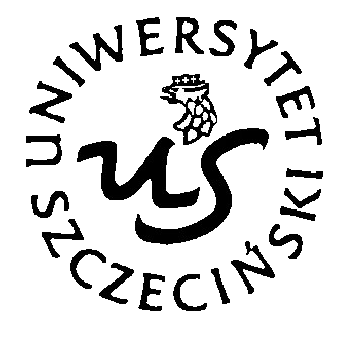 Uniwersytet Szczeciński 
ul. Krakowska 71-79, 71-017 Szczecin  tel. (+48) 91 444 32 39e-mail: is@whus.pl  Karta zgłoszenia udziału w konferencji: Miejsce pracy przyszłościAutomatyzacja, robotyzacja, praca w izolacji – między wyzwoleniem a zniewoleniem12 marca 2018, SzczecinImię i nazwisko……………………………………………………………………….Tytuł, stopień naukowy ………………………………………………………………Miejsce pracy …………………………………………………………………………………………………………………………………………………………………...Adres korespondencyjny……………………………………………………………...………………………………………………………………………………………...Telefon kontaktowy…………………………………………………………………...E-mail…………………………………………………………………………………Forma uczestnictwa: a) udział z referatem, b) udział bez referatu, c) referat bez udziałuTytuł referatu………………………………………………………………………….………………………………………………………………………………………...Abstrakt:………………………………………………………………………………………………………………………………………………………………………………………………………………………………………………………………………………………………………Wypełnioną kartę udziału wraz z abstraktem (do 500 słów w języku polskim) proszę odesłać na adres: akodu@whus.pl w terminie do 10 grudnia  2017. Informacja o akceptacji zgłoszenia zostanie przesłana drogą elektroniczną do 20 grudnia 2017. Konferencja jest bezpłatna. Organizatorzy nie zapewniają noclegów ani wyżywienia.